John C. FrankFebruary 11, 1840 – August 22, 1911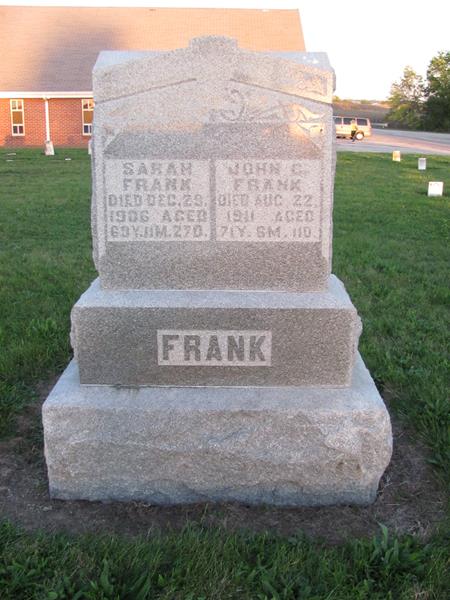 Photo by Jenna LangstonJohn Frank, Blue Creek Tp.    The grim reaper for Adams County played its part well, the third notice which came to our attention today being that of John Frank, a well-known and highly respected resident of Blue Creek township, who passed away at the home of his daughter, Mrs. Laura Buckmaster, at 12:30 o’clock Tuesday noon. He had been suffering from organic heart trouble for over two years, and for the last ten weeks had been for the greater portion of the time confined to his bed.    Mr. Frank was born in Darke County, Ohio, seventy-one years ago and at the age of two years came with his parents to this county, where he was reared to manhood and since made his home. He was the son of Joseph and Nancy Frank, natives of Pennsylvania and Germany, and one of two children. He was married in 1867 to Mrs. Sarah Robinson, the wedding taking place at Van Wert, Ohio. To this happy union were born five children, four of whom are still living. They are Samuel, James, David and Mrs. Laura Buckmaster, all residing in the nearby vicinity, the father making his home with the latter for a number of years.    Mr. Frank was a farmer, owning a valuable eighty-acre strip of land but had been leading a retired life for many years.    The funeral services took place Thursday at 1:30 o’clock for the house and at 2:00 o’clock from the Mt. Hope church. Interment at the church cemetery just back of the church. Berne Library Heritage Room, Adams County, IndianaBerne - More Misc Obits**    JEFFERSON Tp., Aug. 30, 1911 – Quite a number attended the funeral of John Frank here last Thursday.  He had been a true and faithful member of the Progressive Brethren Church here for many years and was treasurer here in the Sunday-school for a number of years.Berne Witness, Adams County, IndianaFriday, September 1, 1911**Indiana, U.S., Death Certificates, 1899-2017 
Name John C Frank 
Gender Male 
Race White 
Age 71 
Marital Status Widowed 
Birth Date 11 Feb 1840 
Birth Place Ohio 
Death Date 22 Aug 1911 
Death Place Blucreek, Adams, Indiana, USA 
Death Registration Date 1911 
Father: Joseph [Frank] 
Mother: Bowman 
Spouse: Sarah 
Informant: Samuel Frank; Berne, Indiana 
Burial: August 24, 1911; Mt. Hope Cemetery ** Adams County, IN Wills 
Will of John C. Frank 
Name in Record Reason for Being in Record Date of Record 
John C. Frank; Of Blue Creek Twp.; makes his last will & testament; June 15, 1911 
Laura C. Buckmaster; Daughter; inherits 75.00, real estate & personal property 
Samuel Frank Son; inherits 40.00, real estate & personal property 
James C. Frank Son; inherits real estate & personal property 
David Marion Frank Son; inherits real estate & personal property 
Willis F. Johnson; Of Jefferson Twp.; appointed executor of will of John C. Frank 
W. F. Johnson Witnessed John Frank making his last will 
John A. Coffee Witnessed John Frank making his last will 
John C. Frank Died Aug. 22, 1911 
W. F. Johnson; Subscribing witness; oath of death & validity of will; Aug. 29, 1911 
James P. Haifling Clerk; will has been admitted to probate Aug. 29, 1911 ** Joseph Frank from tree Conrad Family Tree 

Birth 13 Sep 1813 Pennsylvania, USA 
Residence 1860 Adams, Indiana, USA 
Death 16 Jun 1860 USA 
Father Peter Frank (1777-1872) 
Mother Mary Magdalena Frank (1782-1866) 
Spouse Nancy Margaret Bowman (1810-1853) 
440 People 5 Records 5 Sources **   John Frank, engaged in farming and stock-raising on section 33, Blue Creek Township, was born in Darke County, Ohio, February 11, 1840, a son of Joseph and Nancy Frank, who were natives of Pennsylvania, and of German descent. They were the parents of five children, four of whom grew to maturity, and at the present writing only two are living. John Frank grew to manhood in Adams County, Indiana, his youth being spent in assisting his father with the work of the farm and in attending the district schools, where he obtained but a limited education.    He was married in Van Wert County, Ohio, November 3, 1867, to Mrs. Sarah Robison, who was born in Licking County, Ohio, January 2, 1837, a daughter of Samuel and Charlotta Chilcoate. Four of the five children born to this union are living -Samuel L., James C., Laura C. and David M. Jesse W. is deceased. By her marriage with Robert Robison Mrs. Frank had two children, named Charlotta and Millard, both of whom are deceased.    Mr. Frank has lived in Adams County since two years of age. He began life for himself in limited circumstances, but through a persevering energy combined with good management he has met with success in his agricultural pursuits and is now the owner of eighty-four acres of choice land on section 33, Blue Creek Township, under a high state of cultivation. In politics Mr. Frank is a Democrat. Mrs. Frank is a member of the Methodist Episcopal church. Both are respected citizens of the community in which they reside. Their postoffice is Berne, Indiana. 
Biographical and Historical Record of Adams County, IndianaThe Lewis Publishing Company, 1887   **Estate of Joseph Frank - 1862 Name in Record Reason for Being in Record Date of Record Joseph Frank The deceased 
George Frank Administrator; files final settlement papers Sept. 8, 1862 
Hill & Adlesp?? Received payment on claim 
Whitman & Do?? Received payment on claim 
Joseph Foreman Received payment on claim 
D. S. Coffman Received payment on claim 
Wm. Ruby Received payment on claim 
G. W. Colderwood Received payment on claim 
Wm. Harb Received payment on claim 
A. Alberts Received payment on claim 
Wm. Turner Received payment on claim 
J. C. Tindal Received payment for appraising 
David Frank Received cash payment 
Wm. Engle Received cash payment 
Charles Kelly Received cash payment 
John Frank Received cash payment 
Amos Potter Received cash payment 
C. Trexler Received cash payment 
Peter Frank Received cash payment 
Mary Ann Frank Received cash payment 
Catharine Frank Widow; received cash payment 
C. S. Shirmeyer Received payment for taxes for 1861 
D. Showers Received payment for taxes for 1860 
John W. P? Received payment on claim 
George Frank Received payment on note 
A. Bodle Received payment on claim 
Sam Morningstar Received payment on claim 
James William Received payment on claim 
James B. Simcoke Received payment for services 
David Studabaker Received payment 
Catharine Frank Widow; received disbursement 
John Frank Son; received disbursement 
Margaret Byer Daughter; received disbursement 
Mary Ann Frank Daughter; received disbursement 
Mariah Frank Daughter; received disbursement 
Nancy Frank Daughter; received disbursement 
Axia? M. Frank Daughter; received disbursement 
James B. Simcoke Clerk; account accepted & administrator discharged 
James B. Simcoke Ordered disbursements to be made 
Catharine Frank Appointed guardian of minor children, Nancy & Axia? 
Margaret Byer Signs receipt for receipt of disbursement Feb. 10, 1863 
Christopher Byer Signs receipt of Margaret Byer's disbursement 
John Frank Signs receipt for receipt of disbursement May 23, 1863 